Консультация для родителей 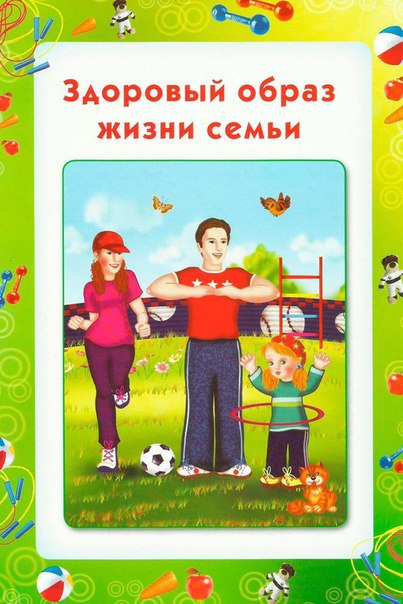 инструктора по физической культуре Татариновой О.О.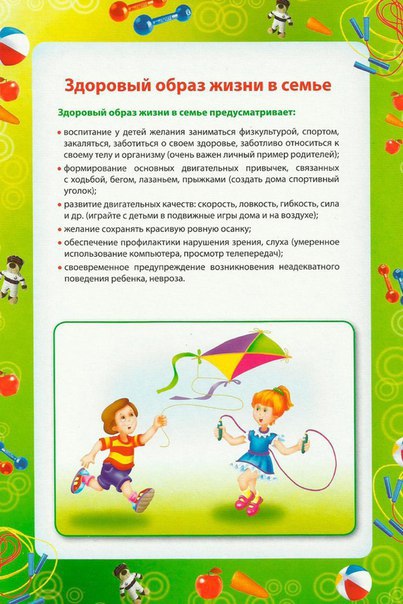 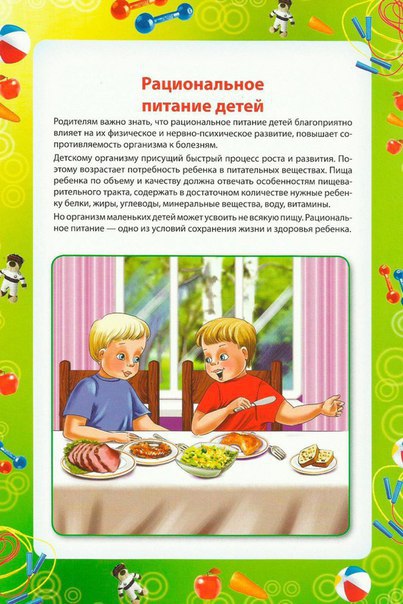 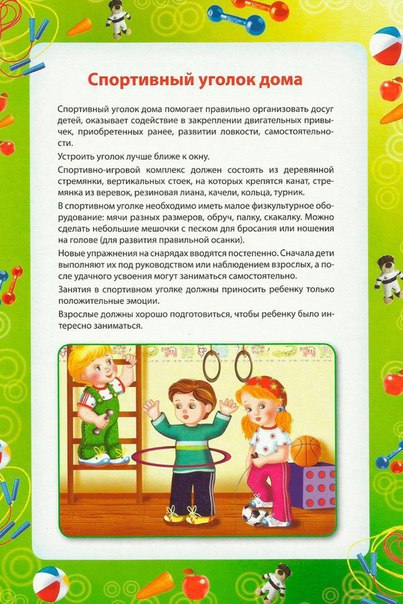 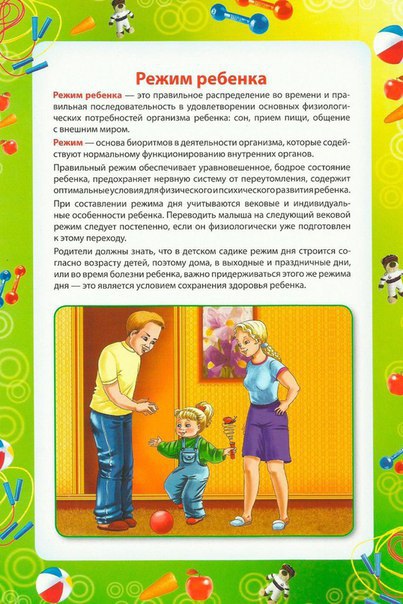 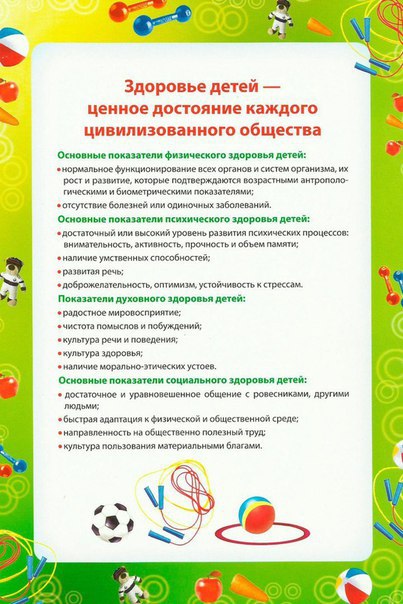 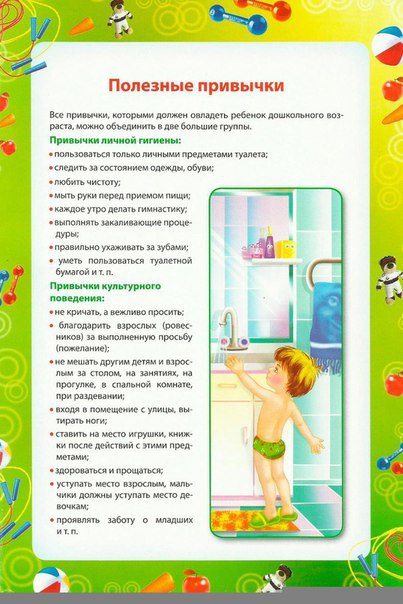 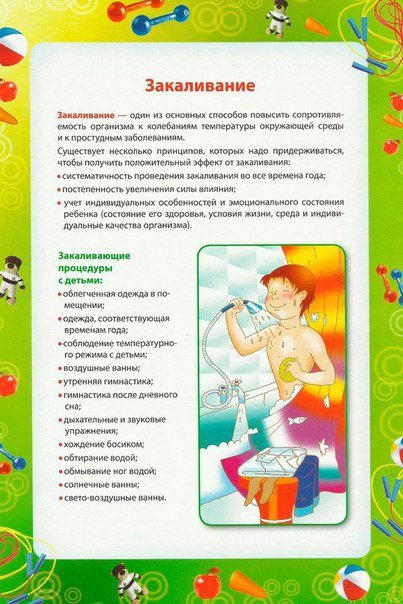 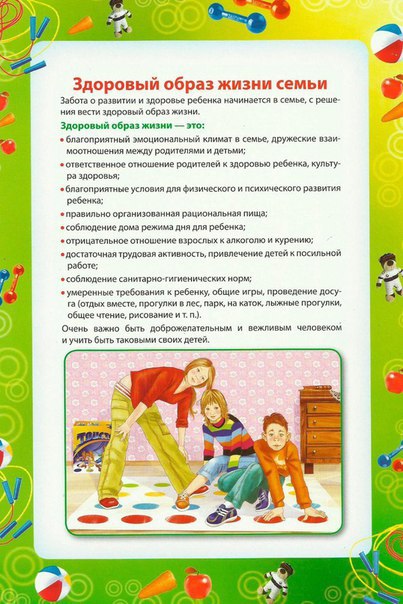 